Wisconsin Student Government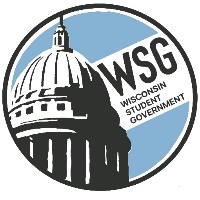 Wisconsin Technical College Advocacy GroupEstablished 1972www.wsgtech.comWisconsin Student GovernmentLegislative SeminarFebruary 20-22, 2022Madison ConcourseImportant Deadlines and InformationLodging Madison Concourse – 1 West Dayton Street, Madison WIConcourse Premier Level -- $124.00 for Single/Double/Triple/QuadGovernor’s Club Level -- $224.00 for Single/Double/Triple/QuadRoom Blocks are requested to be submitted by December 15, 2021Rooming Lists to the Madison Concourse by January 25th, 2022Reservation Cut-off Date is Tuesday, January 25, 2022Reservations can be made by calling 800-356-8293 and ask for the 2022 Wisconsin Student Government Legislative Seminar.  Courtney from Group Reservations is your contact.Registration DeadlineWednesday, February 2 – Registration form deadline to be submitted to Vicky Weiland, WSG Resource DirectorRegistration will need to include food choice for banquet and t-shirt size.Registration fees can be submitted at the seminar or sent to Vicky Weiland, WSG Resource Director, N5172 Woodhaven Court, Shiocton WI 54170